расписание телеуроков на канале ОРТ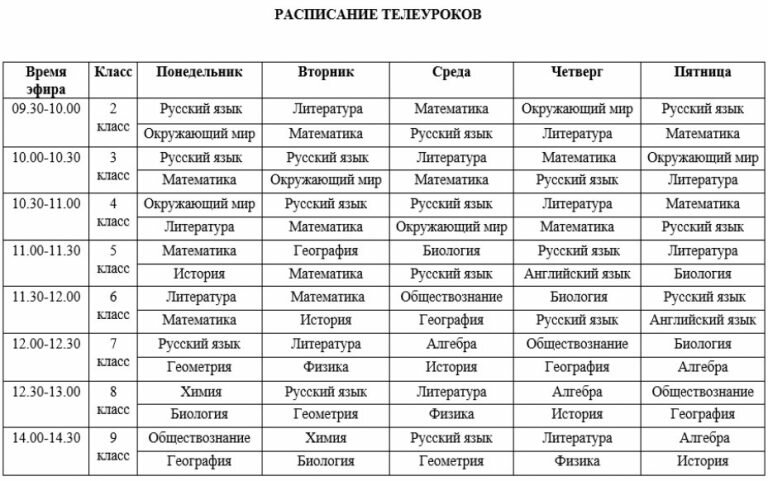 